Роль отца в семейном воспитании	Отцовская любовь, как и материнская, необходима для нормального развития ребенка. Отсутствие внимания со стороны мамы или папы может привести к искажению мироощущения и нарушению поведения малыша. Ведь от обоих родителей зависит, каким вырастет их чадо. И несмотря на то, что в реальной жизни главенствующая роль в воспитании ребенка принадлежит все-таки маме, мужчина при любых обстоятельствах должен участвовать в этом процессе и всегда оставаться папой. 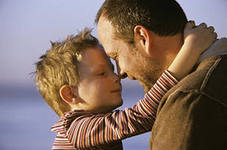 Для нормального развития и стабильного эмоционального состояния детей необходимо как женское, так и мужское влияние. Мать, как правило, действующая на них лаской, добротой, играет большую роль в воспитании гуманистических черт характера. А формирование целеустремленности, настойчивости, смелости - предмет заботы отца. Заинтересованность, требовательность, демократизм в семейных отношениях со стороны папы оказывает огромное влияние на эмоциональную сферу ребенка, формирование его положительной самооценки.Как показывают социологические и психолого-педагогические исследования последних лет, роль отца в семейном воспитании претерпела значительные изменения, причем в лучшую сторону, по сравнению с ролью матери.Современные отцы более изобретательны, поэтому от них исходит инициатива усовершенствования быта, организации семейного досуга. Они проводят с детьми гораздо больше времени, чем это было ранее, что благоприятно влияет на детское развитие. Но все эти замечательные качества могут и не проявиться, если их не ценят, не одобряют, не стимулируют главу семьи другие ее члены. И тогда мужчина как отец не реализует себя в полной мере.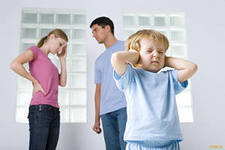 Традиционно отцу в семье отводится в первую очередь дисциплинирующая роль. Не секрет, что основой нравственного воспитания многие считают страх отцовского наказания. Научные исследования свидетельствуют о наличии обратной связи между строгостью отца и нравственностью сына: запреты отца действуют только на фоне отцовской любви, а сыновья суровых отцов бывают лишены способности к сочувствию и состраданию.Одним из важнейших условий становления личности является осознание себя представителем определенного пола. В развитии у ребенка специфических половых, психологических качеств мужчин и женщин огромная роль принадлежит отцу. Личные качества отца оказывают значительное влияние на развитие ребенка. Его любовь дает ощущение особого эмоционально-психологического благополучия, учит сына и дочь тому, как может проявлять мужчина любовь к детям, жене и окружающим.Мальчику необходим постоянный контакт с мужчиной. Наблюдая за взрослыми, мальчики безошибочно выбирают жесты, движения и манеры, присущие сильному полу. И в первую очередь копируют поведение своего папы. Если отец хочет, чтобы его ребенок вырос настоящим мужчиной, он должен проводить с ним больше времени, проявлять понимание, выражать доверие и уважение.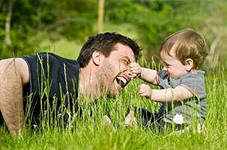 Такие качества, как мужское достоинство, умение брать на себя ответственность, рыцарское отношение к женщине и многие другие черты, присущие настоящему мужчине, мальчику прививаются в процессе общения с папой.Для полноценного воспитания девочек, формирования гармоничного женского характера им, как и мальчикам, крайне необходимы постоянные контакты, совместная деятельность с отцом. В отличие от мальчика дочь обычно не подражает отцу, но его одобрение придает ей уверенность в себе. Очень важно показывать дочери, что папа ценит ее мнение, интересуется ее делами, советуется с ней. Не нужно забывать и о таком «важнейшем» для девочки обстоятельстве, как ее внешность - следует похвалить красивое платье или прическу дочери, манеру держаться и голос. Отцовское принятие воспитывает уверенность в себе, женское достоинство.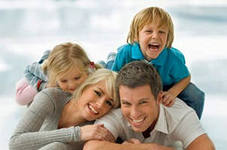 Именно в семье, наблюдая роли отца и матери, дети получают представление о полноценных взаимоотношениях мужчины и женщины, об их родительских ролях, обязанностях, семейных заботах, проблемах и разумных способах их разрешения.